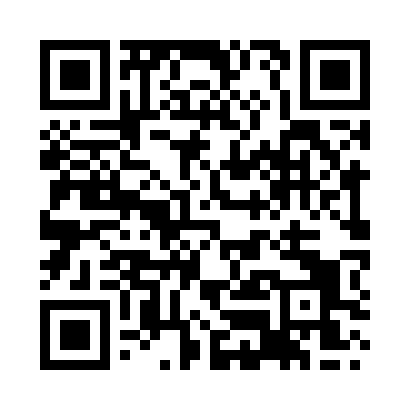 Prayer times for Monkton Deverill, Wiltshire, UKMon 1 Jul 2024 - Wed 31 Jul 2024High Latitude Method: Angle Based RulePrayer Calculation Method: Islamic Society of North AmericaAsar Calculation Method: HanafiPrayer times provided by https://www.salahtimes.comDateDayFajrSunriseDhuhrAsrMaghribIsha1Mon3:054:581:136:489:2711:202Tue3:064:591:136:489:2711:203Wed3:065:001:136:489:2611:204Thu3:075:011:136:489:2611:195Fri3:075:011:146:479:2511:196Sat3:085:021:146:479:2511:197Sun3:085:031:146:479:2411:198Mon3:095:041:146:479:2311:199Tue3:105:051:146:469:2311:1810Wed3:105:061:146:469:2211:1811Thu3:115:071:146:469:2111:1812Fri3:115:081:156:459:2011:1713Sat3:125:091:156:459:1911:1714Sun3:125:101:156:449:1811:1615Mon3:135:121:156:449:1811:1616Tue3:145:131:156:439:1611:1617Wed3:145:141:156:439:1511:1518Thu3:155:151:156:429:1411:1519Fri3:165:171:156:429:1311:1420Sat3:165:181:156:419:1211:1321Sun3:175:191:156:409:1111:1322Mon3:185:201:156:409:0911:1223Tue3:185:221:156:399:0811:1224Wed3:195:231:156:389:0711:1125Thu3:205:251:156:379:0511:1026Fri3:205:261:156:379:0411:1027Sat3:215:271:156:369:0311:0928Sun3:225:291:156:359:0111:0829Mon3:235:301:156:349:0011:0730Tue3:245:321:156:338:5811:0531Wed3:265:331:156:328:5611:02